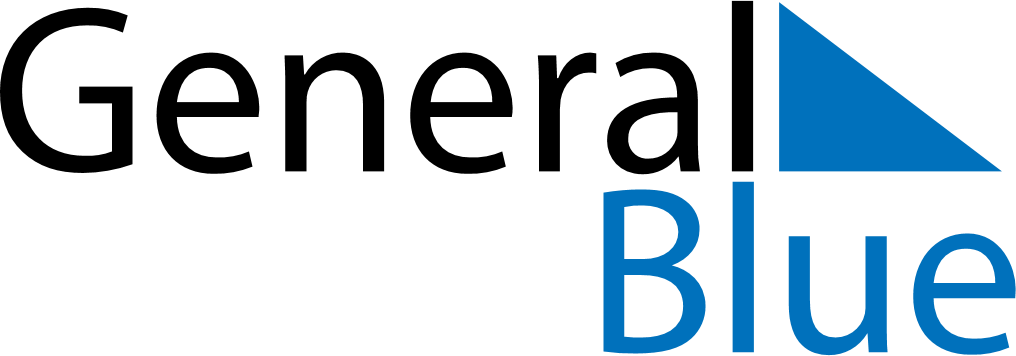 July 2025July 2025July 2025MalawiMalawiSUNMONTUEWEDTHUFRISAT123456789101112Independence DayIndependence Day (substitute day)13141516171819202122232425262728293031